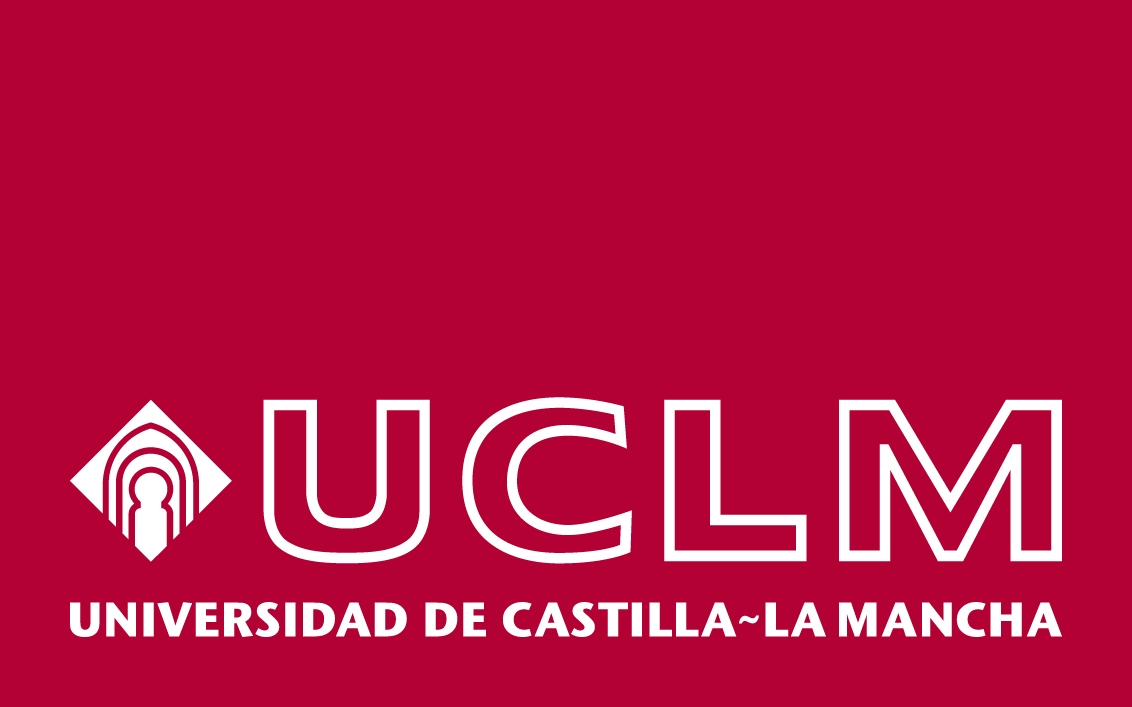 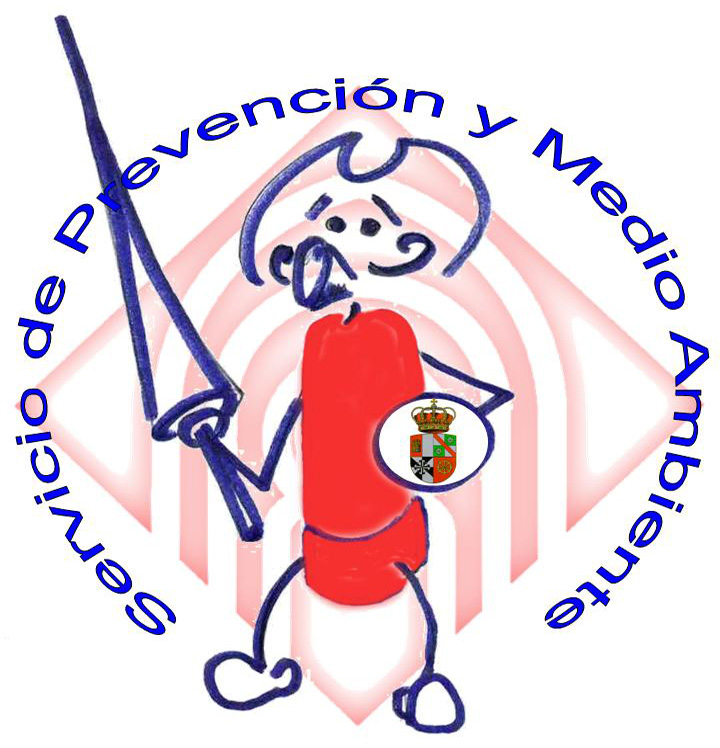 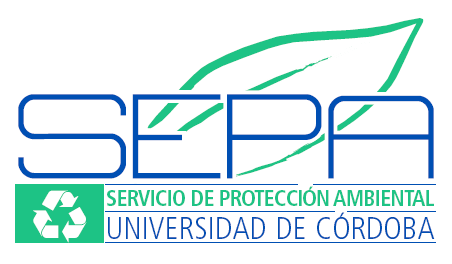 Pincha aquí para solicitar envases* marcar en caso de utilizar para gestión del Bromuro de Etidio y Citotóxico.Firma del Responsable de unidad productora:     	Firma Responsable Punto Limpio:____________, a___ de marzo de 2023 (Cualquier información reflejada en este formulario debe ser cierta, bajo la responsabilidad del solicitante)Remitir a: Servicio de Prevencióne-mail: servicio.prevencion@uclm.es Remitir a: Servicio de Prevencióne-mail: servicio.prevencion@uclm.es Remitir a: Servicio de Prevencióne-mail: servicio.prevencion@uclm.es Remitir a: Servicio de Prevencióne-mail: servicio.prevencion@uclm.es REGISTRORemitir a: Servicio de Prevencióne-mail: servicio.prevencion@uclm.es Remitir a: Servicio de Prevencióne-mail: servicio.prevencion@uclm.es Remitir a: Servicio de Prevencióne-mail: servicio.prevencion@uclm.es Remitir a: Servicio de Prevencióne-mail: servicio.prevencion@uclm.es FECHA SUMINISTROCÓDIGOTIPO DE ENVASETIPO DE ENVASETIPO DE ENVASENº ENVASESIMPRIMIR DOS COPIAS A ENTREGAR A UNIDAD PRODUCTORA Y RESPONSABLE P.L.GARRAFAS PARA LÍQUIDOS (L)LXGARRAFA DE <   (CONSULTAR)GARRAFA DE <   (CONSULTAR)GARRAFA DE <   (CONSULTAR)IMPRIMIR DOS COPIAS A ENTREGAR A UNIDAD PRODUCTORA Y RESPONSABLE P.L.GARRAFAS PARA LÍQUIDOS (L)L5GARRAFA DE  GARRAFA DE  GARRAFA DE  IMPRIMIR DOS COPIAS A ENTREGAR A UNIDAD PRODUCTORA Y RESPONSABLE P.L.GARRAFAS PARA LÍQUIDOS (L)L10GARRAFA DE GARRAFA DE GARRAFA DE IMPRIMIR DOS COPIAS A ENTREGAR A UNIDAD PRODUCTORA Y RESPONSABLE P.L.GARRAFAS PARA LÍQUIDOS (L)L20GARRAFA DE 20 LITROSGARRAFA DE 20 LITROSGARRAFA DE 20 LITROSIMPRIMIR DOS COPIAS A ENTREGAR A UNIDAD PRODUCTORA Y RESPONSABLE P.L.CONTENEDORES PARA SÓLIDOS, GELES, BIOSANITARIOS (S)S10CONTENEDOR DE  CONTENEDOR DE  CONTENEDOR DE  IMPRIMIR DOS COPIAS A ENTREGAR A UNIDAD PRODUCTORA Y RESPONSABLE P.L.CONTENEDORES PARA SÓLIDOS, GELES, BIOSANITARIOS (S)S30CONTENEDOR DE 30 LITROSCONTENEDOR DE 30 LITROSCONTENEDOR DE 30 LITROSIMPRIMIR DOS COPIAS A ENTREGAR A UNIDAD PRODUCTORA Y RESPONSABLE P.L.CONTENEDORES PARA SÓLIDOS, GELES, BIOSANITARIOS (S)S60CONTENEDOR DE CONTENEDOR DE CONTENEDOR DE IMPRIMIR DOS COPIAS A ENTREGAR A UNIDAD PRODUCTORA Y RESPONSABLE P.L.CONTENEDORES PARA JERINGAS, PUNTAS Y AGUJAS (P)P1CONTENEDOR DE  CONTENEDOR DE  CONTENEDOR DE  IMPRIMIR DOS COPIAS A ENTREGAR A UNIDAD PRODUCTORA Y RESPONSABLE P.L.CONTENEDORES PARA JERINGAS, PUNTAS Y AGUJAS (P)P3CONTENEDOR DE 3 LITROS               *CONTENEDOR DE 3 LITROS               *CONTENEDOR DE 3 LITROS               *IMPRIMIR DOS COPIAS A ENTREGAR A UNIDAD PRODUCTORA Y RESPONSABLE P.L.CONTENEDORES PARA JERINGAS, PUNTAS Y AGUJAS (P)P10CONTENEDOR DE              *CONTENEDOR DE              *CONTENEDOR DE              *IMPRIMIR DOS COPIAS A ENTREGAR A UNIDAD PRODUCTORA Y RESPONSABLE P.L.CONTENEDOR BIOSANITARIOB30CONTENEDOR DE              *CONTENEDOR DE              *CONTENEDOR DE              *IMPRIMIR DOS COPIAS A ENTREGAR A UNIDAD PRODUCTORA Y RESPONSABLE P.L.CONTENEDOR BIOSANITARIOB60CONTENEDOR DE              *CONTENEDOR DE              *CONTENEDOR DE              *IMPRIMIR DOS COPIAS A ENTREGAR A UNIDAD PRODUCTORA Y RESPONSABLE P.L.VIDRIO Y PLASTICOV30CONTENEDOR DE              *CONTENEDOR DE              *CONTENEDOR DE              *IMPRIMIR DOS COPIAS A ENTREGAR A UNIDAD PRODUCTORA Y RESPONSABLE P.L.VIDRIO Y PLASTICOV60CONTENEDOR DE              *CONTENEDOR DE              *CONTENEDOR DE              *IMPRIMIR DOS COPIAS A ENTREGAR A UNIDAD PRODUCTORA Y RESPONSABLE P.L.CONTENEDOR ESPECIALEVVIRUTA Y MECANIZADOSVIRUTA Y MECANIZADOSVIRUTA Y MECANIZADOSIMPRIMIR DOS COPIAS A ENTREGAR A UNIDAD PRODUCTORA Y RESPONSABLE P.L.CONTENEDOR ESPECIALEPPPAPELPAPELPAPELIMPRIMIR DOS COPIAS A ENTREGAR A UNIDAD PRODUCTORA Y RESPONSABLE P.L.CONTENEDOR ESPECIALEPLPLASTICOPLASTICOPLASTICOIMPRIMIR DOS COPIAS A ENTREGAR A UNIDAD PRODUCTORA Y RESPONSABLE P.L.ABSORBENTE DERRAMESDR(CONSULTAR)(CONSULTAR)(CONSULTAR)IMPRIMIR DOS COPIAS A ENTREGAR A UNIDAD PRODUCTORA Y RESPONSABLE P.L.OTROSIMPRIMIR DOS COPIAS A ENTREGAR A UNIDAD PRODUCTORA Y RESPONSABLE P.L.DATOS DEL SOLICITANTE (Responsable del Grupo de investigación, Departamento o Servicio)DATOS DEL SOLICITANTE (Responsable del Grupo de investigación, Departamento o Servicio)DATOS DEL SOLICITANTE (Responsable del Grupo de investigación, Departamento o Servicio)DATOS DEL SOLICITANTE (Responsable del Grupo de investigación, Departamento o Servicio)DATOS DEL SOLICITANTE (Responsable del Grupo de investigación, Departamento o Servicio)DATOS DEL SOLICITANTE (Responsable del Grupo de investigación, Departamento o Servicio)Nombre Solicitante:       Nombre Solicitante:       Nombre Solicitante:       Nombre Solicitante:       Nombre Solicitante:       Nombre Solicitante:       Campus:      Departamento:      Departamento:      Departamento:      Departamento:      Edificio:      Centro:       Centro:       Centro:       Centro:       Centro:       fecha:  Laboratorio:      Laboratorio:      Laboratorio:      PERSONA DE CONTACTO:      PERSONA DE CONTACTO:      PERSONA DE CONTACTO:      Teléfono de contacto (ext):      Teléfono de contacto (ext):      Fax:      Fax:      E-mail:     E-mail:     